經濟部水利署第五河川局會議紀錄一、會議名稱：「朴子溪流域整體改善與調適規劃(2/2)」第二次公部門平台會議二、開會時間：111年9月6日（星期二）上午10時0分三、開會地點：本局水情中心二樓第三會議室四、主持人：林簡正宏仁                 紀錄：葉耀駿五、出列席單位及人員：如簽名冊六、主席致詞：略七、出席委員及單位意見：公路總第五區養護工程處水上工務段未來新橋梁(跨河構造物)，透過橋河共治關念，可從橋梁規劃設計思考包括水道風險、土地洪氾風險、藍綠網路保育、水岸缝合等四大主軸課題。未來管理目前朴子流域橋梁包括上游台1線牛稠溪橋，台17線東石南橋、台19線朴子大橋、台37線新保大橋、台61線東石濱海橋及台82線東石大橋等6座，則透過水道風險課題，包括冲刷、攻角等危害，進行評估改善策咯。另水岸風貌、可結合自行車步道(串聯)橋下空間维護管理更加活化。近年公路總局景觀設計考量輕設計概念並選擇「適地適種」、「原生樹種」為原則。朴子溪沿岸自行車車道規畫，除廊道景觀通透亦需考量安全因素，如護欄高度、交通牌面設施、後續維護管理等。農田水利署嘉南管理處嘉義工作站林威再對於推動在地滯洪課題內提到埤麻腳埤配合疏濬提升滯洪功能；埤麻腳埤目前為灌溉功能使用，下游有設置倒伏壩，平時均蓄水為灌溉農田使用，豪雨時倒伏壩倒伏，並無滯洪功能，且該埤麻腳埤五河局計劃徵收為滯洪池使用，保留部分土地蓄水使用，該蓄水量尚且足夠目前無疏濬計劃。農田水利署嘉南管理處朴子分處朱京薇有關埤塘溼地保育的部分，工作站有定期撈除布袋蓮，若浮葉植物過多恐影響灌溉功能阻塞水門，以及影響水質，同時亦可能堵塞放流孔，降低排洪功能。為共同維護濕地保育，會回去和本處研議此建議之可行性。農田水利署嘉南管理處嘉義分處興中工作站葉俊宏站長本次會議討論議題未涉及本站相關設施。高速公路局南區養護工程分局新營工務段嘉義(北港1交流道滯洪池(1處)目前刻正辦理先期規劃設計中，屆時再邀集嘉義縣、市政府參與，共同討論後續滯洪池聯外排水路配合事項。埤麻腳排水箱涵本分局刻正辦理招標中。嘉市文化局該流域內有關的文化資產為歷史建築道將圳糯米橋，該橋己完成相關調查研究，若後續貴局需要相關資訊，本局皆可提供。嘉義市政府環保局目前本局在大溪里紫微宮旁庄尾地區闢建「大溪厝水環境教育園區」，以礫間曝氣及人工濕地進行水質淨化現地處理，並辦理環教活動，而人工濕地鄰近埤麻腳排水一側之腹地為貴局管理範圍，目前排水旁有一段範圍未設有護欄，故本局暫設簡易欄杆避免民眾進入發生跌水意外，想詢問貴局是否有經費可設置埤麻腳排水旁的護欄，俾利民眾的安全並可作為該園區環教活動的導覽路線，共同推廣水環境教育。管理課 李彥樺浮葉植物的培養，可能連帶衍生藻類的生長，進而影響水質，建應了解相關植物生長及競合特性。河川公地放租，目前沒有租約條文，僅有許可書上的許可條款及规定，有關「推動友善耕作措施」做為放租(許可)條件一節，將問本署水政組提出建議及討論。嘉義縣政府水利處簡報部份有調查到频危物種分布於轄管區排範圍内，惠請會後提供相關資料作為本府水環境或生態檢核參考資料。嘉義市政府工務處竹村排水的改善後續，明年度可先辦理工程先期作業，再向中央申請補助。北港交流道花瓣區的出流箱涵及後續設施維護，擬請中央單位邀集相關單位協調。八、共識結論：課題一：平台會議針對北港交流道逕流分擔示範案共識：高公局、嘉義縣市政府及農水署依規劃分工利用滯洪池聯外排水方案解決地方淹水問題。議題二：朴子溪流域關注物種為水雉討論議題。 共識：參照林務局「瀕危物種及重要棲地生態服務給付推動方案」，考量公有土地透過友善生態施行無毒無農藥植作，擴大瀕危物種之棲地環境，各公部門權管範圍內可評估配合籌措經費，擴大實施範圍以利瀕危物種之保育。  議題三：河川高灘放租地推動生態友善措施。共識: 生物棲地皆有生態改善，故不設限於河川高灘地，由各機關評估推動權管範圍土地放租時納入生態友善措施，中長期建議透過國土計畫公有土地使用進行生態友善措施管制。議題四：埤塘溼地保育課題-規劃埤塘浮葉植物。共識：推動營造水雉覓食築巢環境，嘉義縣朴子溪流域調查埤塘濕地有加走埤、九芎埤、牛挑灣埤等3處，由林務局協助農水署嘉南管理處辦理加走埤、九芎埤、牛挑灣埤等3處保育規劃設計作業。對於汙染源的控制很重要，請環保單位及目的事業主管單位落實加強集水區內汙染源土地管制與違規裁罰，以達到保育棲地的目的。議題五：濱溪帶雜木林營造及三面光堤岸改善之課題。共識：既有河堤部分配合國土綠網計畫請長榮大學列出逐年的推動策略，將來透過設施維護改善分段辦理改善。議題六：藍色公路(感潮河段)及自行車道串連課題。共識：藍色公路倡議參考淡水河為例藍色公路推動由地方政府本權責規劃航道及相關設施。自行車道部分請長榮大學蒐集既有已完成朴子溪自行車道建構之網路系統，連結相關遊憩景點，善用現有自行車路線網擴充，結合公車路網將各文化聚落串聯以達成百年嘉義文化諸羅城。九、臨時動議：無十、散會（中午13時00分）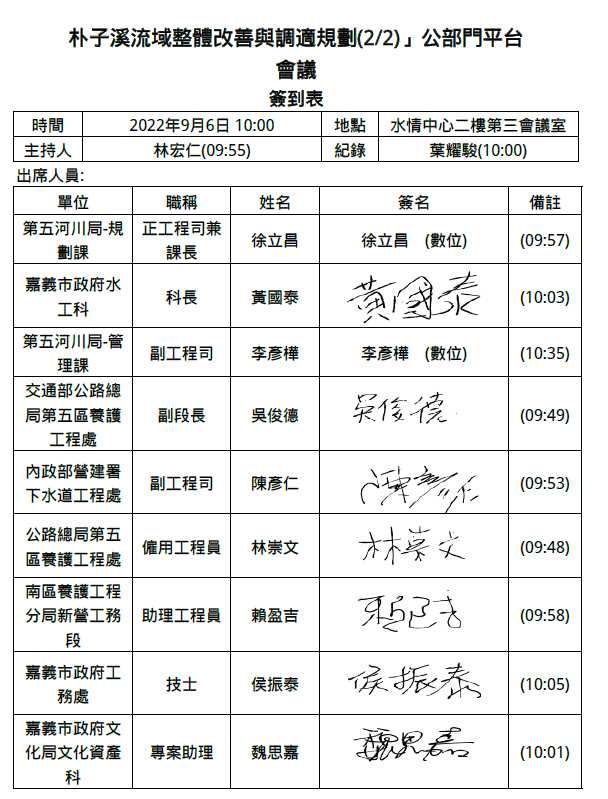 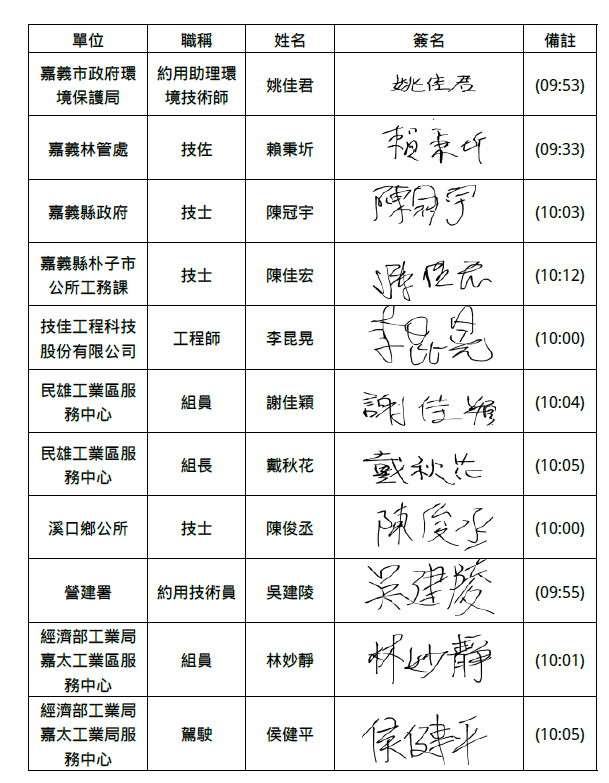 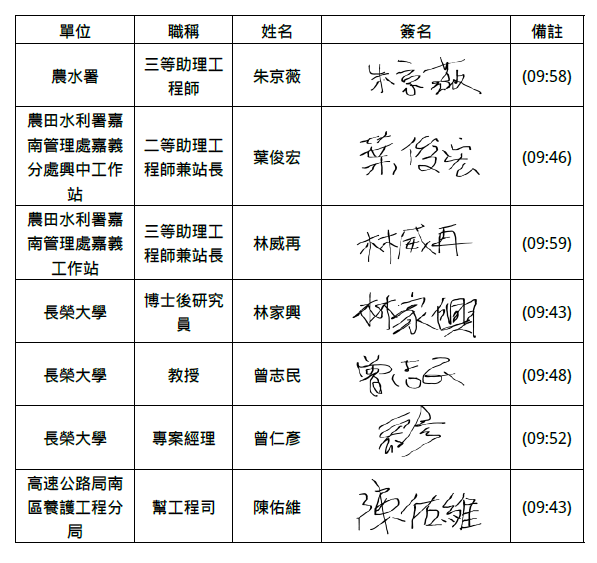 